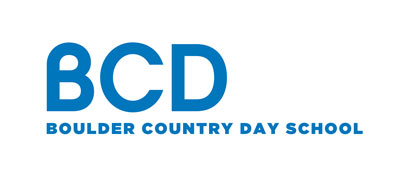 2017-18 MIDDLE SCHOOL DRESS CODE POLICY (Grades 6-8)BCD’s motto – Respect yourself. Respect others. Take responsibility for your actions. – guides our relations, influences the language we use, and governs the way we present ourselves. At our school, we believe that our students and teachers should dress in a way that reflects our shared purpose and the earnestness with which we pursue our education. To that end, we impose a higher standard of dress on ourselves than you might experience in other schools. We do so because we believe:“Dressing up” for our school day reminds us of the responsibility that comes with the privilege of attending an excellent school.Dress codes are inclusive rather than exclusive. We invite members of our school communities to share a common standard and, in doing so, they are part of something larger than themselves, part of a great team.Our dress code is equitable and accessible, allowing children of all economic backgrounds to feel comfortable at school and eliminating the competition to acquire the latest fashionable clothing.Adhering to a simple dress code allows students and teachers to focus on the greater pursuits of learning and teaching. Making simple decisions with regards to the way we dress frees our minds to focus on other more complex pursuits – to think critically, to question bravely, and to act responsibly – during the school day.Finally, one of our students said it best when he shared that having a dress code doesn’t limit his choices for self-expression. At BCD, he has learned to express himself through his actions and his words.  He chooses to respect the dress code and use something other than clothing choice to tell others about his story, his values, and his beliefs. The following dress code policies, including free dress, are in effect while the student is representing BCD, not merely during school hours (i.e. outdoor education, field trips, athletic events, etc.). We encourage individuality within these guidelines. Although we offer suggestions for where to purchase the clothes that fit within the defined parameters, parents and students are welcome to shop elsewhere. Our recommended vendors are Lands’ End: (800-469-2222 or www.landsend.com - preferred school number is 900055971) and Tommy Hilfiger School Uniforms (www.globalschoolwear.com – preferred school code is BOUL01). Other vendors that sell lines that fit within our dress code include: Target, Kohls, Old Navy, GAP and others.  We also have a gently used dress code closet in the Administration Building.  Families receiving financial aid may shop at the store for free.GIRLS – Dress Code GuidelinesGIRLS – Regular Dress Days:Skorts/Skirts: Navy blue, black or various shades of khaki.Length guidelines: Bermuda length: no shorter than three inches above the top of the kneecap, no longer than three inches below the bottom of the kneecap. For discretion, some form of tights, shorts, or leggings must be worn under skirts.Pants: Navy blue, black or various shades of khaki long or capri-styled pants, chino fabric or corduroy in straight or skinny fit.  Please note: Five-pocket jean style, denim (all colors), joggers, athletic pants, yoga pants, and jeggings are not part of our dress code.Shorts: Navy blue, black or various shades of khaki, chino fabric or corduroy.  Length guidelines: Bermuda length: no shorter than three inches above the top of the kneecap, no longer than three inches below the bottom of the kneecap. 	Please note: Five-pocket jean style, and denim (all colors) are not part of our dress code.Shirts: Any short or long sleeved collared blouse or polo shirt in any color with no pattern or logo (BCD logo allowed). Undergarments or mid-section skin must not be visible at any time. Sweaters/Sweatshirts/Indoor Jackets:  Any colored or patterned sweater, blazer, vest, or hoodie or jacket worn in the classroom must be without logos (BCD logo allowed). Please note: Denim (all colors) and leather are not part of our dress code. Fashion brand logos are not permitted. Accessories:Socks/Tights/Leggings:  Any solid color or patterned matching anklets, knee socks, footless tights, leggings or tights.  No see-through nylons or tights (i.e. lace or fishnet).  Shoes:  Flats only – heels are not permitted. All shoes must have a closed toe and heel. Boots must follow the same flat requirement and may not extend above the knee. Flip flops are not permitted.Jewelry/Accessories/Makeup/Hair:  All should be minimal and conservative in style.  Hair color must be a natural color. Hats and head scarves are not to be worn in the building.  Belts are not required.GIRLS – Assembly Days (Fridays):Skirts:  Heather or charcoal gray, non-chino, pleated skirt.   Length guidelines: Bermuda length: no shorter than three inches above the top of the kneecap, no longer than three inches below the bottom of the kneecap.Pants:  Heather or charcoal gray – tailored fit, non-chino.Shorts:  Herringbone charcoal grey short, boy version, through Tommy Hilfiger ONLY.  (We hope to have a girl version available soon.)Shirts:  Collared white blouse or button-front shirt with sleeves (of any length), tucked in at the waist. Logos are not permitted (BCD logo allowed). Undergarments or camisoles worn underneath must be flesh-colored or white. Blazer/dressy sweater/suiting vest (optional):Blazer – solid navy blueSweater or suiting vest – solid-colored white, navy blue or gray. No fleece vests.Accessories: Socks/Tights:  Matching, solid colored anklets or knee socks in white, gray, or navy.  No leggings or see-through patterned nylons or tights (i.e. lace or fishnet).  Shoes:  Closed toe and closed heel, solid colored dress shoe.  Flats only; no heels or athletic shoes.Tie/Jewelry/Accessories/Makeup/Hair:  Same requirements as regular dress guidelines.Hats and head scarves are not to be worn in the building.  Belts are required if wearing shorts or pants.GIRLS – Free Dress Days (as announced):  Free dress days will be announced throughout the school year and can include some off-campus activities (i.e. field trips, school dances, etc.). Skirts/Skorts/Shorts/Pants:  Pants, including jeans, cargos, capris, or shorts with no tears or rips.  Dresses must be sleeved. Strapless or spaghetti straps are not part of our dress code. Length guidelines: Must adhere to regular dress policy.  Please note: Leggings, yoga pants and pajama pants are not part of our dress code. Shirts:  Blouses and shirts, including T-shirts, must be free of inappropriate slogans or illustrations, rips, or tears.  Tank tops, tops exposing the midriff or shoulders, and strapless or spaghetti straps are not allowed.  Shoes:  Same as regular dress guidelines.GIRLS – Spirt Dress Days (as announced):Same guidelines as free dress days, but with BCD-logo clothing or clothing that is blue, green or white.GIRLS – Physical Education Dress: Shirts: Any BCD t-shirt (no collar) can be worn as the PE uniform. Shorts/Pants: Athletic shorts or pants made from a comfortable fabric such as nylon or cotton blends.Length guidelines: Shorts must at least 3-4-inch inseam. Please note that cargo shorts, zippers, or buttons are not a part of PE dress code but other logos are allowed.Sweatshirts and Sweatpants:  These are optional but recommended for inclement weather.  These must be worn over the required PE uniform.Shoes:  Athletic tennis shoes with laces or Velcro and a soft rubber sole are required and comfortable socks should be worn for safe participationBOYS – Dress Code GuidelinesBOYS – Regular School DaysPants:  Navy blue, black or various shades of khaki long, chino fabric or corduroy in straight or skinny fit.  Please note: Five-pocket jean style, denim (all colors), joggers, athletic pants, yoga pants, and jeggings are not part of our dress code.Shorts:  Navy blue, black or various shades of khaki, chino fabric or corduroy.  Length guidelines: Bermuda length: no shorter than three inches above the top of the kneecap, no longer than three inches below the bottom of the kneecap. 	Please note: Five-pocket jean style, and denim (all colors) are not part of our dress code.Shirts:  Any short or long sleeved collared shirt or polo shirt in any color with no pattern or logo (BCD logo allowed). Undergarments or mid-section skin must not be visible at any time. Sweaters/Sweatshirts/Indoor Jackets:  Any colored or patterned sweater, blazer, vest, or hoodie or jacket worn in the classroom must be without logos (BCD logo allowed).Please note: Denim (all colors) and leather are not part of our dress code. Fashion brand logos are not permitted. Accessories:Sock:  Matching socks, any color or pattern.Shoes:  All shoes must have a closed toe and heel and may be any color.  No flip flops or heels.  Boots must follow the same flat requirement and may not extend above the knee.Jewelry/Accessories/Makeup/Hair:  All should be minimal and conservative in style.  Hair color must be a natural color. Hats and head scarves are not to be worn in the building.  BOYS – Assembly Days (Fridays):Pants:  Heather or charcoal gray tailored pants.Shorts:  Herringbone charcoal grey short, through Tommy Hilfiger School Uniform ONLY.Shirts:  Collared white button-front shirt, long or short sleeved, tucked in.Blazer/Dressy Sweater/Suiting Vest (optional):Blazer – solid navy blueSweater or suiting vest – solid colored white, navy blue or gray.  No fleece vests. Accessories:Socks: Matching socks.  Shoes: Solid color dress shoes. No sneakers or other recreational shoes.Jewelry/Accessories/Makeup/Hair:  All should be minimal and conservative in style.  Hair color must be a natural color. Hats and head scarves are not to be worn in the building.  Belt: Required for middle school students. Tie:  Any solid or patterned necktie or bowtie.BOYS – Free Dress Days (as announced):  Free dress days will be announced throughout the school year and can include some off-campus activities (i.e. field trips, school dances, etc.). Shorts/Pants:  Pants, including jeans, cargos, capris, or shorts with no rips or tears. Shorts must adhere to regular dress guidelines.  Please note: Leggings, yoga pants and pajama pants are not part of our dress code. Shirts:  Shirts, including T-shirts, must be free of inappropriate slogans or illustrations, rips or tears.  Tank tops, tops exposing the midriff or shoulders are not part of our dress code.  Shoes:  Same as regular dress guidelines.BOYS – Spirt Dress Days (as announced):Same guidelines as free dress days, but with BCD-logo clothing or clothing that is blue, green or white.BOYS – Physical Education Dress:Shirts: Any BCD t-shirt (no collar) can be worn as the PE uniform. Shorts/Pants: Athletic shorts or pants made from a comfortable fabric such as nylon or cotton blends.Length guidelines: Shorts must at least 3-4-inch inseam. Please note that cargo shorts, zippers, or buttons are not a part of PE dress code but logos are allowed.Sweatshirts and Sweatpants:  These are optional but recommended for inclement weather.  These must be worn over the required PE uniform.Shoes:  Athletic tennis shoes with laces or Velcro and a soft rubber sole are required and comfortable socks should be worn for safe participation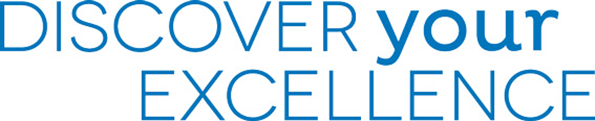 